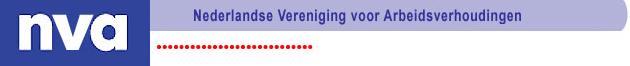 Uitnodiging digitale NVA-seminar“Tussenevaluatie cao-jaar 2021:     De cao in en na coronatijd” Dinsdag 22 juni 2021, 14.00 - 17.00 uurProgrammaAlgemene informatie:De ALV vindt plaats voorafgaand aan bovenstaand programma en start om 13 uur. Jaarlijks organiseert de NVA een ontmoeting van de cao-partijen waarin ze de stand opmaken van het lopende cao-seizoen.Locatie: Het betreft een uitdagende, digitale bijeenkomst. Een dag voor de uitzending ontvangt u een mail met een snelkoppeling naar Teams. Toegang: De toegang is gratis voor leden en voor niet-leden. Aanmelden noodzakelijk bij yvonnesiemons@basisenbeleid.nl. Doe dit zo snel mogelijk, in ieder geval voor maandag 21 juni a.s.14.00   Welkomstwoord (Marc van der Meer)14.10   Presentatie cao-jaar 2021 (FNV)14.30   Presentatie cao-jaar 2021 (AWVN)14.50   Debat15.05   Pauze (=evt. uitloop)15.15   Opening lonendiscussie (Paul de Beer)15.20   Lonen en productiviteit (Jacob-Jan Koopmans, FNV): ESB15.40   Lonen en productiviteit  (Raoul Leering, ING): ESB16.00   Debat16.15   Pauze (=evt. uitloop)16.30   Wat verbindt ons wel? Hoe nu samen verder aan de cao-tafels?17.00   Conclusies en slotwoord (Marc van der Meer)